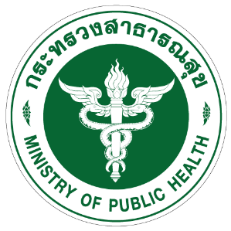 แบบฟอร์มสมัครหน่วยให้บริการระบบบริการการแพทย์ฉุกเฉินจังหวัดอุบลราชธานี1. ข้อมูลหน่วยบริการ1. ชื่อหน่วยบริการ.............................................................................................................................................                               ระดับสูง (ALS)   	   ระดับกลาง (ILS)         ระดับพื้นฐาน (BLS)         ระดับต้น (FR)                                                                             2. ที่ตั้ง................................................................................................................................................................ 3. เบอร์โทรศัพท์ประจำรถ (จำเป็นต้องมี).......................................................................................................... 4. คลื่นวิทยุสื่อสาร 155.775 MHz5. หัวหน้าหน่วย ชื่อ – สกุล (นาย/นาง/นางสาว)................................................................................อายุ................................ปี ที่อยู่.................................................................................................................................................................... วุฒิการศึกษา...................................................................................................................................................... วิทยุสื่อสาร(ชนิด)........................................................เบอร์โทรศัพท์................................................................. อาชีพปัจจุบัน..............................................................ตำแหน่ง………………........................................................ สถานที่ทำงาน....................................................................................................................................................                                                 (ลงชื่อ).....................................................                   (…................................................)       (ตำแหน่ง)…....................................................................                                                      (วันที่)….......................................2. พื้นที่รับผิดชอบ3. ข้อมูลบุคลากร4. ข้อมูลรถให้บริการ5.แผนที่แสดงจุดที่จอดรถ (เส้นทางคมนาคม)ขั้นตอนการขอขึ้นทะเบียนหน่วยกู้ชีพจังหวัดอุบลราชธานีหลักฐานเกี่ยวกับหน่วยกู้ชีพ                1. หนังสือส่งออกจากหน่วยงานของท่าน          2. แบบฟอร์มการขอขึ้นทะเบียนหน่วย          3. สำเนาคู่มือรถประจำหน่วยบริการ          4. หมายเลขโทรศัพท์ประจำรถ          5. สำเนาสมุดบัญชีธนาคารเพื่อการเกษตรและสหกรณ์การเกษตร (ธกส.) ที่ลงนามรับรอง	6. สำเนาเอกสารจดทะเบียนนิติบุคคล/สำเนาหนังสือยกเว้นภาษี (กรณีสมาคม/มูลนิธิ/โรงพยาบาลเอกชน)	7. หนังสือขออนุญาตปฏิบัติงานในพื้นที่ ที่หน่วยงาน อปท.ในพื้นที่ รับรอง/อนุญาต (กรณีสมาคม/มูลนิธิ)หลักฐานของบุคลากร          1. สำเนาบัตรประจำตัวประชาชน          2. สำเนาใบรับรองการผ่านการอบรม (ที่ สสจ./สพฉ. ออกให้)หน่วยให้บริการการแพทย์ฉุกเฉิน แบ่งเป็น 3 ประเภท1. หน่วยบริการระดับเบื้องต้น (First Responder = FR) ประกอบด้วย * บุคลากรอย่างน้อย 6 คน และปฏิบัติงานอย่างน้อย 3 คนต่อเวร        1. เจ้าหน้าที่หรือบุคลากรที่ผ่านการอบรมการช่วยฟื้นคืนชีพเบื้องต้นที่จดทะเบียน 2 คน         2. พนักงานขับรถ * รถพยาบาลระดับ 1 2. หน่วยบริการระดับขั้นพื้นฐาน (Basic Lift Support = BLS) ประกอบด้วย* บุคลากรอย่างน้อย 6 คน และปฏิบัติงานอย่างน้อย 3 คนต่อเวร        1. เจ้าหน้าที่หรือบุคลากรที่ผ่านการอบรมการช่วยชีวิตขั้นพื้นฐานที่จดทะเบียน 2 คน         2. พนักงานขับรถ * รถพยาบาลระดับ 1 ขึ้นไป 3. หน่วยบริการระดับสูง (Advanced Lift Support = ALS) ประกอบด้วย * บุคลากรอย่างน้อย 3 คน และปฏิบัติงานอย่างน้อย 3 คนต่อเวร        1. พยาบาลที่จดทะเบียน         2. เจ้าพนักงานกู้ชีพ (EMT) ที่จดทะเบียน หรือพนักงานผู้ช่วยเหลือผู้ป่วยที่ผ่านการอบรมการช่วยชีวิตขั้นพื้นฐานที่จดทะเบียน         3. พนักงานขับรถที่ผ่านการอบรมการช่วยชีวิตขั้นพื้นฐานที่จดทะเบียน * รถพยาบาล ระดับ 3 หรือ ระดับ 2 เรื่องจัดทำรายงาน/การประเมินผลขั้นตอนการปฏิบัติงานระบบบริการการแพทย์ฉุกเฉินจังหวัดอุบลราชธานี1. การเจ็บป่วยฉุกเฉินและการพบเหตุ (Detection)         	เป็นการเจ็บป่วยที่เกิดขึ้นโดยไม่สามารถคาดการณ์ได้ 2. การแจ้งเหตุขอความช่วยเหลือ (Reporting)           	2.1 รับแจ้งทาง 1669           	2.2 รับแจ้งทางระบบอื่น เช่น การติดต่อกับกู้ชีพโดยตรง หรือ ได้รับแจ้งจากตำรวจ 3. การออกปฏิบัติการของหน่วยการแพทย์ฉุกเฉิน (Response)         	ต้องมีการติดต่อประสานงานกับศูนย์สั่งการและหน่วยงานที่เกี่ยวข้อง 4. การรักษาพยาบาลฉุกเฉิน ณ จุดเกิดเหตุ (On scene care) กรณีเกินขีดความสามารถต้องมีการประสานงานกับศูนย์สั่งการเสมอ 5. การลำเลียงขนย้ายและการดูแลระหว่างนาส่ง (Care in transit) ประเมินสภาพผู้ป่วยเป็นระยะ(ทุก 5,10,15, ... นาที)6. การนำส่งสถานพยาบาล (Transfer to definitive care) มีการส่งต่ออาการและการดูแลระหว่างนาส่ง และกรณีผู้ป่วยอาการสาหัส ศูนย์จะทาหน้าที่ประสานกับโรงพยาบาลเพื่อเตรียมพร้อมรับผู้บาดเจ็บ 7. การรายงานผลการปฏิบัติงาน รายงานภายใน 2 ชั่วโมง หลังบันทึกเอกสารในแบบฟอร์มเรียบร้อย ถ้าข้ามเวร พิจารณา OFF CASE การเขียนบันทึกรายงาน (FR = สีฟ้า) ถ้าบันทึกข้อมูลในแบบฟอร์มครบถ้วน จะสามารถรายงานผลการปฏิบัติงานกับศูนย์ได้อย่างเป็นระบบ การส่งรายงาน ให้รวบรวมส่งภายในวันที่ 21 -25 ของทุกเดือน ขั้นตอนการรายงานผลการปฏิบัติงานเพื่อขอเลขปฏิบัติงาน 1. สถานที่ออกรับเหตุ (สถานที่จริง) 2. ข้อมูลเวลา 3. ชื่อผู้ป่วย อายุ HN อาการสำคัญ สัญญาณชีพ เลขบัตรประชาชน และการดูแลระหว่างนาส่ง 4. นำส่งโรงพยาบาล 5. รหัสผู้ออกเหตุ 6. ผลการรักษาเบื้องต้น ชื่อ และตำแหน่งผู้ประเมิน 7. ขอรับเลขปฏิบัติการจากศูนย์ลำดับสถานที่ตั้งพื้นที่รับผิดชอบครอบคลุมประชากร(คน)รหัสบุคคลรหัสบุคคลรหัสบุคคลการอบรม (EMR/EMT)การอบรม (EMR/EMT)รหัส(สสจ. ออกให้)ลำดับชื่อ-สกุลตำแหน่ง (EMR/EMT/อื่นๆ)ผ่านไม่ผ่านรหัส(สสจ. ออกให้)รถคันที่ข้อมูลรถบริการการสื่อสารพื้นที่รับผิดชอบ (เส้นทาง)ยี่ห้อ………………..หมายเลข...............................